Western Australia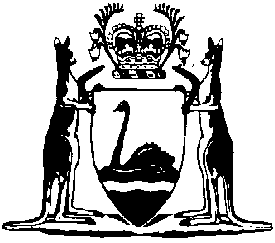 Real Estate and Business Agents (General) Regulations 1979Compare between:[08 Jun 2007, 05-a0-01] and [25 Jul 2007, 05-b0-01]Western AustraliaReal Estate and Business Agents Act 1978Real Estate and Business Agents (General) Regulations 19791.	Citation 		These regulations may be cited as the Real Estate and Business Agents (General) Regulations 1979 1.2.	Terms used in these regulations 		In these regulations, unless the contrary intention appears — 	“dwelling” has the same meaning as it has in section 131L of the Act;	“record” means a record under section 69(1)(b) of the Act;	“register” means the register referred to in regulation 7(b);	“registered training provider” has the same meaning as in section 5(1) of the Vocational Education and Training Act 1996;	“working day” means a day that is not a Saturday, Sunday, public holiday or public service holiday.	[Regulation 2 inserted in Gazette 25 Jun 1996 p. 2918; amended in Gazette 7 Feb 2003 p. 385.] 3.	Common seal 	(1)	The common seal of the Board shall be in the form of a circular embossment inscribed with the passage “Real Estate and Business Agents Supervisory Board —Western Australia” around its circumference and the coat of arms of Western Australia in its centre.	(2)	The common seal shall be kept in safe custody by the Registrar and shall not be applied to any document except pursuant to a resolution of the Board and upon the common seal being so applied the document shall be signed by the Chairman and either the Registrar or another officer nominated by the Board for that purpose.	(3)	Every resolution to apply the common seal to a document shall be recorded in the minutes of the meetings of the Board.4.	Fees 	(1)	The fees set out in Schedule 1 shall be payable in respect of the matters prescribed in that Schedule.	(2)	If a certificate of registration is renewed in accordance with section 49 of the Act after the day on which the certificate expired, a late fee equal to one quarter of the fee specified in item 7 of Schedule 1 for the renewal of the certificate is payable in addition to that specified fee.	[Regulation 4 amended in Gazette 2 Jul 1982 p. 2334; 25 Jun 1996 p. 2924.] 4A.	Holding fee 	(1)	In this regulation — 	“holding fee” means the fee set out in item 13 of Schedule 1 and referred to in section 30(2a)(b) of the Act.	(2)	The holding fee is payable — 	(a)	in the case of a licensee who, on the coming into operation of Part 8 of the Business Licensing Amendment Act 1995, holds a licence but does not hold a triennial certificate in respect of the licence, within 60 days after the coming into operation of that Part, and triennially after that payment; or	(b)	in any other case, within 60 days after a licensee ceases to hold a current triennial certificate in respect of the licence held by the licensee, and triennially after that payment.	(3)	The Board may refund to a licensee — 	(a)	two-thirds of the holding fee paid by the licensee if the licensee is granted a triennial certificate less than one year after paying the holding fee; or	(b)	one-third of the holding fee paid by the licensee if the licensee is granted a triennial certificate one year or more, but less than 2 years, after paying the holding fee.	[Regulation 4A inserted in Gazette 25 Jun 1996 p. 2924.] 4AA.	Prescribed educational requirements for agents	(1)	It is a prescribed educational requirement for the purposes of section 31(3)(b) of the Act that the licensee, or if the licensee is a body corporate, each person concerned in the management or conduct of the body corporate, has undertaken, during each of the 3 years of the preceding period — 	(a)	an educational activity, approved under subregulation (3), for each of the subjects listed in Schedule 1A Division 1; and	(b)	an educational activity, approved under subregulation (3), for any of the subjects listed in Schedule 1A Division 2,		so that the total value of the activities undertaken, calculated in accordance with subregulations (7) and (8), is 10 points or more.	(2)	In subregulation (1) — 	“preceding period” means the 3 years preceding the day on which the triennial certificate for which the licensee is seeking renewal, expired or is due to expire.	(3)	For each subject listed in Schedule 1A Divisions 1 and 2, the Board is to approve one or more of the following educational activities as activities that may be undertaken for the purposes of subregulation (1) — 	(a)	attendance, including by means of audiolink or videolink, at a training course provided by a specified body or person and successful completion of any assessment requirements for that course;	(b)	attendance, including by means of audiolink or videolink, at a seminar presented by a specified body or person;	(c)	viewing of a specified recording;	(d)	participation in a specified course of study, or a specified component of a course of study, and successful completion of any assessment requirements for that course or component.	(4)	In subregulation (3) — 	“specified” means specified by the Board in the notice published under subregulation (5).	(5)	The Board is to publish notice of an approval under subregulation (3) on its website.	(6)	An approval under subregulation (3) may apply in relation to all licensees or to any class of licensees.	(7)	The value of an educational activity is measured in points and points accrue at the rate of — 	(a)	0.5 points per half hour spent engaged in an activity of a kind referred to in subregulation (3)(a) or (b); and	(b)	0.5 points per hour spent engaged in an activity of a kind referred to in subregulation (3)(c) or (d).	(8)	The maximum number of points that a person can accrue in a year by undertaking educational activities of a kind referred to in subregulation (3)(c) or (d) is — 	(a)	6 points if the person’s principal place of business is more than 100 km from Perth, Kalgoorlie, Geraldton, Albany, Bunbury and Busselton; or	(b)	3 points in any other case.	[Regulation 4AA inserted in Gazette 6 Feb 2007 p. 307-9; amended in Gazette 9 Mar 2007 p. 848.]4B.	Prescribed periods 	(1)	For the purposes of section 48(1) and (2) of the Act, the prescribed period is 3 years.	(2)	For the purposes of section 49(2) of the Act, the prescribed period is 3 years.	[Regulation 4B inserted in Gazette 25 Jun 1996 p. 2924.] 5.	Notice of application for licence 	(1)	Notice of an application for the grant of a licence to be advertised pursuant to section 24(2) of the Act — 	(a)	shall be in a form approved by the Board; and	(b)	shall be published by the Board in an issue of the newspaper known as “The West Australian” on a Saturday not less than 14 days before the day fixed for the hearing of the application.	[(2)	repealed] 	[Regulation 5 amended in Gazette 26 Oct 1990 p. 5370.] 6.	Prescribed examinations	(1)	The prescribed examinations for the purposes of clause 1(a) of the Schedule to the Act are — 	(a)	the examinations which are required by a registered training provider to be passed for a Diploma of Property (Real Estate), together with the examinations conducted by a registered training provider in the following courses — 	(i)	Unit 15826 — Rural Sales;	(ii)	Unit 15825 — Selling Businesses; and	(iii)	Unit 15892 — Real Estate Law; 		or	(b)	the examinations required to be passed for the conferring of a Bachelor of Commerce (Property and Marketing) or a Bachelor of Commerce (Property) by the Curtin University of Technology.	(2)	In respect of a person who was a licensee and ceased to be licensed due to section 30(2a) of the Act the prescribed examinations for the purposes of clause 1(a) of the Schedule also include the examinations which were prescribed under regulation 6 of these regulations immediately before the commencement of the Real Estate and Business Agents (General) Amendment Regulations 2003 1.	[Regulation 6 inserted in Gazette 7 Feb 2003 p. 385; amended in Gazette 13 Jan 2004 p. 145.]6A.	Prescribed qualifications for sales representatives		The prescribed qualifications for the purposes of section 47(2) of the Act are the successful completion of — 	(a)	the TAFE Sales Representatives Registration Course provided by a registered training provider;	(b)	the REIWA Sales Representatives Registration Course provided by the Real Estate Institute of Western Australia Incorporated; or	(c)	both — 	(i)	Real Estate Business 305; and	(ii)	Property Management 330,		provided by the Curtin University of Technology.	[Regulation 6A inserted in Gazette 7 Feb 2003 p. 386.]6B.	Grant of certificate of registration 		The Board or the Registrar may grant a certificate of registration under section 47 of the Act to an applicant — 	(a)	who applies within one year of successfully completing a qualification prescribed in regulation 6A;	(b)	who has held a certificate of registration for at least 3 of the 5 years immediately preceding the making of the application; or	(c)	who complies with regulation 6(1)(a) or (b).	[Regulation 6B inserted in Gazette 8 May 1987 p. 2103; amended in Gazette 30 Oct 1987 p. 4047; 12 Aug 1988 p. 2770; 7 Feb 2003 p. 386-7; 30 Dec 2004 p. 6924; 17 Nov 2006 p. 4760.] 6BA.	Requirements for appointment to act as an agent 	(1)	If an amount is not fixed under section 61(1) of the Act, an appointment to act as an agent — 	(a)	where the commission, reward or other valuable consideration to be received by the agent for the services rendered by the agent is expressed as a percentage, is to clearly set out the basis (e.g. selling price, gross rental) on which the percentage is to be calculated;	(b)	where — 	(i)	the appointment is to act as an agent in a transaction as defined in section 61(4a) of the Act; and	(ii)	the commission, reward or other valuable consideration to be received by the agent for the services rendered is expressed as an hourly, weekly or other periodic rate,		is to specify the maximum amount to be received by the agent, expressed as a monetary amount;	(c)	where the consideration to be received by the agent for the services rendered by the agent is based on the use by a person of certain services provided by the agent, is to provide a full explanation of the nature of the services so provided; and	(d)	where any expenses (in addition to the commission, reward or other valuable consideration) are to be received by the agent, is to — 	(i)	specify the nature of those expenses; and	(ii)	clearly set out the method by which the expenses will be calculated. 	(2)	If an amount is not fixed under section 61(1) of the Act, an appointment to act as an agent by a person for whom services are to be rendered is to contain, immediately before the statement of the commission, reward or other valuable consideration to be received by the agent, a statement that the commission, reward or consideration is not to be received pursuant to a scale fixed by law but is to be agreed upon between the person and the agent.	(3)	An appointment to act as an agent is to include a statement in clear, concise and plain English to the effect that the person for whom the services are to be rendered by the agent (e.g. the vendor or landlord) may seek assistance from the Real Estate and Business Agents Supervisory Board in relation to disputes as to the commission, reward or other valuable consideration to be received by the agent.	[Regulation 6BA inserted in Gazette 16 Oct 1998 p. 5734-5.] 6C.	Definition of “authorised financial institution” — prescribed classes 		For the purposes of the definition of “authorised financial institution” in section 67 of the Act, the following classes of bodies are prescribed — 	(a)	the class that consists of all banks; and	(b)	the class that consists of all societies.	[Regulation 6C inserted in Gazette 25 Jun 1996 p. 2918.] 6D.	Designation of trust accounts 	(1)	For the purposes of section 68(1) of the Act, a trust account is to be designated in the manner provided for in this regulation.	(2)	The designation of a trust account, other than a separate account, is to include — 	(a)	the description “REBA Trust Account” or “REBA Tenancy Bond Trust Account” as appropriate;	(b)	the name of the holder of the triennial certificate, and any business name of that holder, recorded in the register; and	(c)	the letters “TC” followed by the triennial certificate number recorded in the register.	(3)	The designation of a separate account is to include — 	(a)	the description “REBA Trust Account — IB”;	(b)	the name of the holder of the triennial certificate, and any business name of that holder, recorded in the register;	(c)	the words “in trust for” followed by the name of the person who requested the separate account; and	(d)	the letters “TC” followed by the triennial certificate number recorded in the register.	[Regulation 6D inserted in Gazette 25 Jun 1996 p. 2918-19.] 6E.	Prescribed requirements for separate accounts 	(1)	For the purposes of section 68A(4) of the Act, where the transaction in respect of which moneys are paid relates to the sale of real estate or a business, an agent shall only comply with the request for a separate account if the agent is satisfied that — 	(a)	the amount of moneys paid to the agent exceeds $20 000; or	(b)	the transaction is not to be settled within 60 days.	(2)	In subregulation (1) — 	“business” means any commercial undertaking or enterprise in respect of any profession, trade, employment, vocation, or calling.	[Regulation 6E inserted in Gazette 25 Jun 1996 p. 2919.] 6F.	Interest payable on trust accounts 	(1)	For the purposes of section 68B(1) of the Act, interest on the balance of a trust account is to be paid — 	(a)	at the rate that is 70% of the relevant bank accepted bills rate calculated on a daily basis; and	(b)	within 5 working days of the end of each month.	(2)	In subregulation (1)(a) — 	“relevant bank accepted bills rate” means the 30 day bank accepted bills rate as published in Table F.1 of the “Reserve Bank of Australia Bulletin” for the month that is 2 months before the month in respect of which the interest is to be paid.	(For example, the relevant bank accepted bills rate for May is the 30 day bank accepted bills rate for March.)	[Regulation 6F inserted in Gazette 25 Jun 1996 p. 2919.] 6G.	Content of receipts		A receipt given under section 69(1)(a) of the Act shall contain the following information — 	(aa)	the heading “Trust Account Receipt”;	(a)	the name of the holder of the triennial certificate, and any business name of that holder, recorded in the register;	(b)	a number or letter, or a combination of both, in consecutive order that allows the receipt to be uniquely identified;	(c)	the date on which the money is received;	(d)	the name of the person paying the money;	(e)	the amount of money received;	(f)	a brief description of the purpose of the payment; and	(g)	if the receipt is hand-written, the name of the person receiving the money evidenced by the signature of that person.	[Regulation 6G inserted in Gazette 25 Jun 1996 p. 2919; amended in Gazette 17 Nov 2006 p. 4760.] 6H.	Records under section 69(1)(b) 	(1)	A record shall be — 	(a)	kept in written form;	(b)	kept for a period of not less than 6 years from the date on which the money was received; and	(c)	readily accessible.	(2)	Where a receipt has been given for money received, a record shall contain the information contained in the receipt and may take the form of a duplicate copy of the receipt.	(3)	Where money has been received by electronic transfer, a record shall contain the information specified in regulation 6G(b), (c), (d), (e) and (f) and, for that purpose, the reference in regulation 6G(b) to “receipt” is to be read as a reference to “record”.	[Regulation 6H inserted in Gazette 25 Jun 1996 p. 2919-20.] 7.	Particulars to be included in registers 		The prescribed particulars to be recorded, pursuant to section 13(2) of the Act, by the Registrar — 	(a)	in the register of licensees are, in respect of each licensee — 	(i)	the name and address of the licensee;	(ii)	where the licensee is a firm, the name, address, and, where applicable, licence number of each partner constituting the firm;	(iii)	where the licensee is a body corporate, the name, address, and, where applicable, licence number of each director of the licensee;	(iv)	the licence number and the date on which the licence held by the licensee was granted;	(v)	any special condition to which the licence held by the licensee is subject;	(vi)	where a claim has been made or sustained against the Fund in respect of the licensee, a reference to that claim;	(b)	in the register of holders of current triennial certificates are, in respect of each holder — 	(i)	the name and address of the holder;	(ii)	any business name under which the holder carries on business as an agent;	(iii)	the situation of the registered office of the holder;	(iv)	where the holder is a firm, the name, address, and, where applicable, licence number of each partner constituting the firm;	(v)	where the holder is a body corporate, the name, address and, where applicable, licence number of each director of the holder;	(vi)	where the holder is a firm or body corporate, the name and address of the person in bona fide control of the business of the holder;	(vii)	the licence number, and the date on which the licence held by the holder of the certificate was granted;	(viii)	the certificate number, and the date on which the certificate currently held by the holder was granted or renewed, as the case may be;	(ix)	the name and address of the auditor appointed by the holder;	(x)	the amount of any payment made under section 113 of the Act by the holder;	(c)	in the register of holders of current certificates of registration are, in respect of each holder — 	(i)	the name and address of the holder;	(ii)	the certificate number and the date on which the certificate currently held by the holder was granted or renewed, as the case may be;	(iii)	any special condition to which the certificate held by the holder is subject;	(iv)	the amount of any payment made under section 113 of the Act by the holder;	(v)	the name and address of the licensee or developer for and on behalf of whom the holder acts or by whom the holder is employed;	(vi)	the date upon which a holder commenced in that capacity to act for and on behalf of, or be employed by, the licensee or developer referred to in subparagraph (v);	(vii)	the name and address of every other licensee or developer for and on behalf of whom the holder has acted, or by whom the holder has been employed in that capacity, and the dates on which the holder commenced and ceased to so act or be employed by each of them, respectively.	[Regulation 7 amended in Gazette 7 Feb 2003 p. 387.]7AA.	Definition of “lending institution” — prescribed class 		For the purposes of the definition of “lending institution” in section 131A of the Act, the class consisting of bodies, other than bodies referred to in paragraphs (a), (b) and (c) of that definition, that provide loans to persons in order to assist those persons to purchase a dwelling is prescribed.	[Regulation 7AA inserted in Gazette 25 Jun 1996 p. 2920.] 7A.	Prescribed form of application for assistance from Home Buyers Assistance Fund 		For the purposes of section 131L(1) of the Act, the prescribed form of application is in the form of Form 1 set out in Schedule 2.	[Regulation 7A inserted in Gazette 2 Jul 1982 p. 2355.] 7B.	Prescribed amount for purposes of section 131M(3) 		For the purposes of section 131M(3) the prescribed maximum amount is $2 000.	[Regulation 7B inserted in Gazette 30 Sep 1994 p. 4969.] 8.	Notice of changes in particulars 		A licensee shall give to the Registrar notice in writing — 	(a)	where the licensee is a body corporate, of any change in the directors of the body corporate;	(b)	where the licensee is a firm and any of the persons by whom or by which it is constituted is a body corporate, of any change in the directors of any such body corporate;	(c)	where the licensee is a firm or body corporate, of any change in the person in bona fide control of the business operated under the licence held by the licensee,		within one month of the change.	Penalty: $100.9.	Recovery of fees, fines and costs 	(1)	The amount of — 	(a)	any fees prescribed by these regulations;	[(b)	deleted]	(c)	any costs ordered by the Board to be paid to the Registrar upon the determination of any proceedings,		may be sued for and recovered by the Registrar on behalf of the Crown in any court of competent jurisdiction.	(2)	Where, upon the determination of any proceedings, the Board makes an order for costs in favour of a person other than the Registrar, the amount of those costs may be sued for by that person and recovered from the person against whom the order is made, in any court of competent jurisdiction.	[Regulation 9 amended in Gazette 30 Dec 2004 p. 6924.]10.	Refund to unsuccessful applicant 		An amount paid to the Board under section 113 of the Act in respect of an application referred to in that section shall, where that application does not result in the grant or renewal of a licence, triennial certificate, or certificate of registration, be refunded to the applicant from the Fidelity Guarantee Fund.11.	Application of Board Interest Account 		For the purposes of section 127 of the Act — 	(a)	moneys standing to the credit of the Account are to be applied monthly before the end of each month; and	(b)	the following proportions are prescribed — 	(i)	4.5% to the Fidelity Fund;	(ii)	57% to the General Purpose Fund; and	(iii)	38.5% to the Assistance Fund.	[Regulation 11 inserted in Gazette 25 Jun 1996 p. 2920; amended in Gazette 6 Nov 2001 p. 5837.] [11A, 11AA and 11B.	Repealed in Gazette 25 Jun 1996 p. 2920.] 12.	Claims against the Fidelity Fund 		A claim against the Fidelity Guarantee Fund shall be made in writing and be verified by a statutory declaration made by a person who deposes to the facts therein set out of his own knowledge.13.	Codes of conduct 		Any code of conduct that the Board may from time to time prescribe pursuant to section 101 of the Act shall be published in the Government Gazette. Schedule 1 — Fees[r. 4, 4A]	[Heading inserted in Gazette 27 Jun 2006 p. 2269.]	[Schedule 1 inserted in Gazette 27 Jun 2006 p. 2269-70; amended in Gazette 17 Nov 2006 p. 4760.] Schedule 1A — Professional development subjects[r. 4AA]	[Heading inserted in Gazette 6 Feb 2007 p. 309.]Division 1 — Mandatory professional development subjects	[Heading inserted in Gazette 6 Feb 2007 p. 309.]1.	Valid appointments2.	Conflicts of interest and disclosures3.	Reconciliation of trust accounts	[Division 1 inserted in Gazette 6 Feb 2007 p. 309.]Division 2 — Elective professional development subjects	[Heading inserted in Gazette 6 Feb 2007 p. 309.]1.	Agency agreements2.	Auctions3.	Business broking4.	Business management practices5.	Buyer’s agents6.	Communication7.	Conflict of interest and disclosure8.	Customer service skills9.	Disciplinary proceedings10.	Law of contracts11.	Managing agency risk12.	Legislation regulating the carrying on of business as an agent in Western Australia13.	Property management14.	Sale and lease of commercial property15.	Sale process16.	Strata management17.	Trust accounting18.	Understanding real estate documents19.	Valid appointment to act	[Division 2 inserted in Gazette 6 Feb 2007 p. 309-10.]Schedule 2 [Regulation 7A]FormsForm 1Western AustraliaReal Estate and Business Agents Act 1978[s. 131L(1)]Real Estate and Business Agents (General) Regulations 1979[r. 7A]APPLICATION FOR GRANT OF WHOLE OR ANY PART OF INCIDENTAL EXPENSES IN CONNECTION WITH PURCHASE OF A DWELLING OR PARTIALLY ERECTED DWELLINGTo be completed by applicant and submitted to a lending institution with application for a housing loan.All details in this application form must be supplied.1.	Particulars of Applicant(s)Applicant 1.Please tick ():  Mr  Mrs  Miss  Ms  Other .........................................Surname	.................................................................................................Given Names	.................................................................................................Previous Name	.................................................................................................Occupation	.................................................................................................Street Address	.................................................................................................Suburb/Town	........................................................ Post Code .......................Telephone No.	............................. (Business) .................................... (Home)	.............................. (Mobile)Date of Birth	............../.............../.............Applicant 2. (If applicable)Please tick ():  Mr  Mrs  Miss  Ms  Other .........................................Surname	.................................................................................................Given Names	.................................................................................................Previous Name	.................................................................................................Occupation	.................................................................................................Street Address	.................................................................................................Suburb/Town	.......................................................... Post Code .....................Telephone No.	.................................. (Business) .............................. .(Home)	................................. (Mobile)Date of Birth	............../.............../.............2.	Particulars of any other dwelling owned or partially ownedDo either of the applicants own or partially own, or have either of the applicants ever owned, or partially owned, any dwelling in Western Australia?Please tick ():	 Yes  NoIf so, please give particulars of the dwelling(s) and ownership: ...........................................................................................................................................................................................................................................................................................3.	Particulars of Dwelling to be purchasedPlease tick ():Is dwelling complete?  Yes  No     Partially erected?  Yes  NoStreet Address	.................................................................................................Suburb/Town	.................................................... Post Code ...........................Purchase price	........................................Amount of loan	........................................Name of lending institution(s) ...............................................................................Name of real estate agent .......................................................................................4.	Particulars of Incidental ExpensesDeclarationI do solemnly declare that:	(a)	the information provided by me in this application is true and correct;	(b)	I do not intend to lease the dwelling, or permit it to be leased, for the period of 12 months after settlement on its purchase; and	(c)	the dwelling, unless it is a partly built dwelling, is to be used as the principal place of residence of myself and my immediate family for at least the period referred to in paragraph (b) of this declaration.And I make this solemn declaration by virtue of section 106 of the Evidence Act 1906.Declared at	.......................................................................................................Dated this	................... day of ................................................... 2 ................Declarant 1.	.......................................................................................................Declarant 2.	.......................................................................................................(If applicable)Before me	.......................................................................................................	[Justice of the Peace, Commissioner for Declarations, or Authorised Person]	[Schedule 2 inserted in Gazette 2 Jul 1982 p. 2335-6; amended in Gazette 30 Dec 1983 p. 5121-2; 30 Sep 1994 p. 4969-72; 25 Jun 1996 p. 2920-2; 27 Jun 1997 p. 3099-101; 8 Feb 2002 p. 599-602.] Notes1	This is a compilation of the Real Estate and Business Agents (General) Regulations 1979 and includes the amendments made by the other written laws referred to in the following table.  The table also contains information about any reprint.Compilation table2	The commencement date in r. 2 was of no effect as it was before the date of gazettal.3	The Miscellaneous Regulations (Validation) Act 1985 applied to these regulations.  It deems the regulations not to have ceased to have effect as a result of the failure to comply with section 42(1) of the Interpretation Act 1984, subject to their being laid before the Legislative Assembly.  The Interpretation Act 1984 s. 42(2) then applied as if the words “or if any regulations are not laid before both Houses of Parliament in accordance with subsection (1)” had been omitted.4	The Real Estate and Business Agents (General) Amendment Regulations 2003 r. 4(2) (as amended in Gazette 13 Jan 2004 p. 146) reads as follows:“	(2)	Despite the amendments effected by subregulation (1), examinations referred to in a provision of the Real Estate and Business Agents (General) Regulations 1979 referred to in column 1 of the Table to this subregulation, as in force immediately before the commencement of these regulations, continue to be prescribed examinations for the purposes of clause 1(a) of the Schedule to the Act until the date specified in column 2 of that Table opposite the reference to the provision.Table		[Regulation 4(2) amended in Gazette 13 Jan 2004 p. 146.]”.5	The Real Estate and Business Agents (General) Amendment Regulations 2003 r. 5(2) reads as follows:“	(2)	Despite the amendment effected by subregulation (1), the qualification referred to in regulation 6A(c) of the Real Estate and Business Agents (General) Regulations 1979, as in force immediately before the commencement of these regulations, continues to be a prescribed qualification for the purposes of section 47(2) of the Act in respect of an application for registration as a real estate and business sales representative made under the Act on or before 1 January 2004.”.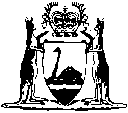 $1.	Application for licence ...................................................	552.	Grant of licence to natural person ..................................	5803.	Grant of licence to firm ..................................................	7604.	Grant of licence to body corporate .................................	7605.	Renewal of triennial certificate ......................................	3756.	Grant of certificate of registration ..................................	1507.	Renewal of certificate of registration ......................…...	132[8, 9.	deleted]10.	Inspection of a register ...................................................	1011.	Copy (certified or uncertified) or an extract of an individual registration — 	first page ..................................................................	20	each subsequent page ..............................................	212.	Copy (certified or uncertified) or an extract of all registrations in a register .........................................…...
	27813.	For the purposes of section 30(2a) (the holding fee) .....	170Expense Amount  $  Carried forward $Stamp duty     — transfer     — mortgageRegistration fees     — transfer     — mortgage     — caveatConveyancing feesSolicitor’s feesValuation feesLending institution fees for lodging this applicationMortgage guarantee fees or mortgage insurance premium (not house and contents insurance or mortgage protection insurance)Inspection feesEstablishment feesSub Total$Total$CitationGazettalCommencementReal Estate and Business Agents (General) Regulations 197931 Aug 1979 p. 2616-181 Sep 1979Real Estate and Business Agents (General) Amendment Regulations 198026 Sep 1980 p. 331226 Sep 1980Real Estate and Business Agents (General) Amendment Regulations 198126 Jun 1981 p. 229326 Jun 1981Real Estate and Business Agents (General) Amendment Regulations (No. 2) 19816 Nov 1981 p. 45261 Dec 1981 (see r. 2)Real Estate and Business Agents (General) Amendment Regulations 19822 Jul 1982 p. 2334-62 Jul 1982 2
Reprint of the Real Estate and Business Agents (General) Regulations 1979 in Gazette 26 Nov 1982 p. 4667-74 (includes amendments listed above)Reprint of the Real Estate and Business Agents (General) Regulations 1979 in Gazette 26 Nov 1982 p. 4667-74 (includes amendments listed above)Reprint of the Real Estate and Business Agents (General) Regulations 1979 in Gazette 26 Nov 1982 p. 4667-74 (includes amendments listed above)Real Estate and Business Agents (General) Amendment Regulations 198321 Oct 1983 p. 42981 Jan 1984 (see r. 2)Real Estate and Business Agents (General) Amendment Regulations (No. 2) 198330 Dec 1983 p. 5121-230 Dec 1983Real Estate and Business Agents (General) Amendment Regulations 1984 321 Dec 1984 p. 419121 Dec 1984Real Estate and Business Agents (General) Amendment Regulations 198521 Jun 1985 p. 226221 Jun 1985Real Estate and Business Agents (General) Amendment Regulations 198628 Feb 1986 p. 66828 Feb 1986Real Estate and Business Agents (General) Amendment Regulations 198613 Jun 1986 p. 1997-81 Jul 1986 (see r. 2)Real Estate and Business Agents (General) Amendment Regulations (No. 3) 19868 Aug 1986 p. 2870-11 Feb 1987 (see r. 2)Real Estate and Business Agents (General) Amendment Regulations (No. 4) 198624 Dec 1986 p. 499824 Dec 1986Real Estate and Business Agents (General) Amendment Regulations 19878 May 1987 p. 21038 May 1987Real Estate and Business Agents (General) Amendment Regulations (No. 2) 19874 Sep 1987 p. 35194 Sep 1987Real Estate and Business Agents (General) Amendment Regulations (No. 3) 198730 Oct 1987 p. 404730 Oct 1987Real Estate and Business Agents (General) Amendment Regulations (No. 4) 198718 Dec 1987 p. 451618 Dec 1987Real Estate and Business Agents (General) Amendment Regulations 198812 Aug 1988 p. 277012 Aug 1988Real Estate and Business Agents (General) Amendment Regulations (No. 2) 19882 Sep 1988 p. 34662 Sep 1988Real Estate and Business Agents (General) Amendment Regulations 198920 Jan 1989 p. 13220 Jan 1989Real Estate and Business Agents (General) Amendment Regulations (No. 2) 19893 Feb 1989 p. 3603 Feb 1989Real Estate and Business Agents (General) Amendment Regulations (No. 3) 198930 Jun 1989 p. 19791 Jul 1989 (see r. 2)Real Estate and Business Agents (General) Amendment Regulations 199015 Jun 1990 p. 2723 (erratum 22 Jun 1990 p. 3034)15 Jun 1990Real Estate and Business Agents (General) Amendment Regulations (No. 2) 199020 Jul 1990 p. 346120 Jul 1990Real Estate and Business Agents (General) Amendment Regulations (No. 3) 19901 Aug 1990 p. 3652-31 Aug 1990Real Estate and Business Agents (General) Amendment Regulations (No. 4) 199026 Oct 1990 p. 537026 Oct 1990Real Estate and Business Agents (General) Amendment Regulations 199128 Jun 1991 p. 311928 Jun 1991Real Estate and Business Agents (General) Amendment Regulations (No. 2) 199113 Dec 1991 p. 616013 Dec 1991Real Estate and Business Agents (General) Amendment Regulations 199214 Aug 1992 p. 4011-1214 Aug 1992Reprint of the Real Estate and Business Agents (General) Regulations 1979 as at 1 Oct 1992 (includes amendments listed above)Reprint of the Real Estate and Business Agents (General) Regulations 1979 as at 1 Oct 1992 (includes amendments listed above)Reprint of the Real Estate and Business Agents (General) Regulations 1979 as at 1 Oct 1992 (includes amendments listed above)Real Estate and Business Agents (General) Amendment Regulations 199330 Nov 1993 p. 6411-1230 Nov 1993Real Estate and Business Agents (General) Amendment Regulations 199430 Sep 1994 p. 4969-726 Oct 1994 (see r. 2)Real Estate and Business Agents (General) Amendment Regulations (No. 2) 19949 Dec 1994 p. 6661-29 Dec 1994Real Estate and Business Agents (General) Amendment Regulations 19967 Jun 1996 p. 23927 Jun 1996Real Estate and Business Agents (General) Amendment Regulations (No. 3) 199625 Jun 1996 p. 2917-221 Jul 1996 (see r. 2 and Gazette 25 Jun 1996 p. 2902)Real Estate and Business Agents (General) Amendment Regulations (No. 2) 199625 Jun 1996 p. 2923-51 Jul 1996 (see r. 2 and Gazette 1 Jul 1996 p. 3179)Real Estate and Business Agents (General) Amendment Regulations 199727 Jun 1997 p. 3099-1011 Jul 1997 (see r. 2)Reprint of the Real Estate and Business Agents (General) Regulations 1979 as at 28 Nov 1997 (includes amendments listed above)Reprint of the Real Estate and Business Agents (General) Regulations 1979 as at 28 Nov 1997 (includes amendments listed above)Reprint of the Real Estate and Business Agents (General) Regulations 1979 as at 28 Nov 1997 (includes amendments listed above)Real Estate and Business Agents (General) Amendment Regulations 199816 Oct 1998 p. 5733-51 Nov 1998 (see r. 2 and Gazette 16 Oct 1998 p. 5729)Real Estate and Business Agents (General) Amendment Regulations 19998 Oct 1999 p. 4782-38 Oct 1999Real Estate and Business Agents (General) Amendment Regulations 200018 Feb 2000 p. 913-1418 Feb 2000Real Estate and Business Agents (General) Amendment Regulations 20016 Nov 2001 p. 58376 Nov 2001Real Estate and Business Agents (General) Amendment Regulations 20028 Feb 2002 p. 599-6028 Feb 2002Reprint of the Real Estate and Business Agents (General) Regulations 1979 as at 8 Mar 2002 (includes amendments listed above)Reprint of the Real Estate and Business Agents (General) Regulations 1979 as at 8 Mar 2002 (includes amendments listed above)Reprint of the Real Estate and Business Agents (General) Regulations 1979 as at 8 Mar 2002 (includes amendments listed above)Real Estate and Business Agents (General) Amendment Regulations 2003 4, 57 Feb 2003 p. 384-7 (as amended 13 Jan 2004 p. 145-6)7 Feb 2003Real Estate and Business Agents (General) Amendment Regulations 200413 Jan 2004 p. 145-613 Jan 2004Real Estate and Business Agents (General) Amendment Regulations (No. 2) 200430 Dec 2004 p. 69241 Jan 2005 (see r. 2 and Gazette 31 Dec 2004 p. 7130)Real Estate and Business Agents (General) Amendment Regulations 200627 Jun 2006 p. 2269-701 Jul 2006 (see r. 2)Real Estate and Business Agents (General) Amendment Regulations (No. 2) 200617 Nov 2006 p. 4759-6017 Nov 2006Real Estate and Business Agents (General) Amendment Regulations 20076 Feb 2007 p. 307-106 Feb 2007Real Estate and Business Agents (General) Amendment Regulations (No. 2) 20079 Mar 2007 p. 847-89 Mar 2007Reprint 5: The Real Estate and Business Agents (General) Regulations 1979 as at  8 June 2007 (includes amendments listed above)Reprint 5: The Real Estate and Business Agents (General) Regulations 1979 as at  8 June 2007 (includes amendments listed above)Reprint 5: The Real Estate and Business Agents (General) Regulations 1979 as at  8 June 2007 (includes amendments listed above)r. 6(a)(i)1 Jul 2003r. 6(a)(ii), (b) or (c)1 Jan 2004r. 6(a)(iii)1 Jan 2006